Lorne Street Parent Council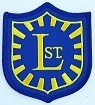 Meeting Minutes6/11/17Attendees:Linda Stewart, Debbie Broadley, Alison Marshall, Alex Campbell, Huma, Naila, Trish Walker,Apologies: Eilidh McNaught, Alex Nicolson. Treasurer’s UpdateA/c balance £1506.05Bank paid £150 compensation to Parent Council Account due to ongoing with changing signatories on the account.iPad UpdateMs Tarbet attended an information session about the roll out of iPad across Glasgow City Council schools. It is planned that primary 6 and 7 children will be given an iPad each to use in school and younger children will be given iPad to share. A company will be in place to support this and ensure that WIFI within school is adequate to allow iPad to be fully utilised. Pilot schools will be involved in a trial this school session and the plan is for other schools to be involved within 3 years. The Parent Council had considered funding additional iPad for use in Lorne Street so that there was a class set and would like more information on timescales of Glasgow iPad roll out.Enterprise Funding RequestSchool requested £300 to purchase resources for Enterprise Days. Primary 7 pupils presented on ‘Jump Up this Xmas’ to ask for £105 funding for resources they had chosen from Baker Ross. Both requests were granted.Secretary UpdateNo important emailsPool/Changing RoomAreas have been inspected by council representatives and feedback indicated that there will be work done to upgrade these areas. It was agreed that the Parent Council will continue to monitor this and email to keep updated on progress. It was suggested that the pool area could be used as a dinner hall to allow all children (packed lunches and school dinners) to eat together.ParkingPolice are supporting with the double-parking issue outside of the school. Improvements to the outside area to help with this included:	Encouraging everyone – adults and children to cross with the lollipop man	Repainting the zig zag lines to make them clearer	Removing the leaves from the zig zag linesExtending the railings to prevent people crossing at unsafe areasHaving a drop off zoneCones/parking spaces for staff	Parents NightParents liked the later night slot – it was useful for working parents.Movie AfternoonSchool have planned a movie afternoon where the entrance fee is a donation for the Xmas Fayre. Parent Council were concerned that it would clash with their Xmas Movie afternoon which was a good fundraiser last year. School movie afternoon will not show a Xmas movie to avoid conflict.Xmas FayreParent Council would like to have their own fundraising stalls at the Xmas Fair. They are planning to do a chocolate tombola and face painting. Naila and Huma volunteered to do face painting, nails and henna hand painting.  Parent Council will meet again to organise Xmas fayre and have requested two tables be allocated for them in the table plan. Walk to SchoolLocal building still has leaking pipe which parents are concerned will ice over and be a health and safety risk in winter. Pictures of the leak have been taken and the school have been asked to email these to Councillor Kane to highlight the problem. Cheryl will also be asked to highlight issue using her Evening Times email address. Action ItemsMore details on GCC iPad for schools						TrishCollate suggestions for pool area use						AlexAsk if Stephen (the lollipop man) would speak at assembly			TrishAsk janitor about clearing leaves from zig zag lines				AlexAsk police about cones/drop off space/parking				AlexContact Councillor Kane about extending railings and repainting lines	LindaParent Council will look at December date for their Xmas movie afternoon	PCEmail pictures of leak to Councillor Kane and Cheryl			Alex/TrishNext Meeting 4/12/17